                                                                                                                                 “Azərbaycan Xəzər Dəniz Gəmiçiliyi”			                       			 	Qapalı Səhmdar Cəmiyyətinin 					       			“ 01 ”  Dekabr 2016-cı il tarixli		“216” nömrəli əmri ilə təsdiq edilmişdir.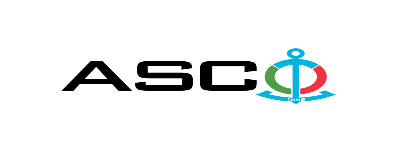 “AZƏRBAYCAN XƏZƏR DƏNİZ GƏMİÇİLİYİ” QAPALI SƏHMDAR CƏMİYYƏTİ        MÜXTƏLİF ÖLÇÜLÜ YASTIQLARIN SATINALINMASI MƏQSƏDİLƏ AÇIQ MÜSABİQƏ ELAN EDİR.MÜSABİQƏ №AM-038/2019                                                                     “AXDG” QSC-nin Satınalmalar Komitəsi(İddiaçı iştirakçının blankında)AÇIQ MÜSABİQƏDƏ İŞTİRAK ETMƏK ÜÇÜN MÜRACİƏT MƏKTUBU___________ şəhəri                                                                          “__”_______20_-c- il___________№           							                                                                                          “AXDG” QSC-nin Satınalmalar Komitəsinin Sədricənab C.Mahmudluya,Hazırkı məktubla [iddiaçı podratçının tam adı göstərilir] (nin,nun,nın) “AXDG” QSC tərəfindən “__________”ın satın alınması ilə əlaqədar elan edilmiş [iddiaçı tərəfindən müsabiqənin nömrəsi daxil edilməlidir]nömrəli açıq  müsabiqədə iştirak niyyətini təsdiq edirik.Eyni zamanda [iddiaçı podratçının tam adı göstərilir] ilə münasibətdə hər hansı ləğv etmə və ya müflislik prosedurunun aparılmadığını, fəaliyyətinin dayandırılmadığını və sözügedən satınalma müsabiqəsində iştirakını qeyri-mümkün edəcək hər hansı bir halın mövcud olmadığını təsdiq edirik. Əlavə olaraq, təminat veririk ki, [iddiaçı podratçının tam adı göstərilir] “AXDG” QSC-yə aidiyyəti olan şəxs deyildir.Tərəfimizdən təqdim edilən sənədlər və digər məsələlərlə bağlı yaranmış suallarınızı operativ cavablandırmaq üçün əlaqə:Əlaqələndirici şəxs: ____________________________ Əlaqələndirici şəxsin vəzifəsi: ____________________ Telefon nömrəsi: ______________________________ Faks nömrəsi: ________________________________ Elektron ünvan: _______________________________ Qoşma: İştirak haqqının ödənilməsi haqqında bank sənədinin əsli – __ vərəq.________________________________                                   _______________________                   (səlahiyyətli şəxsin A.A.S)                                                                                                        (səlahiyyətli şəxsin imzası)_________________________________                                                                  (səlahiyyətli şəxsin vəzifəsi)                                                                                                                          M.Y.MÜXTƏLİF ÖLÇÜLÜ YASTIQLARIN SİYAHISIYerli müəssisələrin Tədarük şərti yalnız DDP ilə qəbul olunur və qiymət təklifi yalnız manat ilə qəbul olunacaq. Digər şərtlər qəbul olunmayacaq.Hüquqi və fiziki şəxs hər Müsabiqə predmeti üzrə bir iddiaçı qismində iştirak edə bilər və iddiaçı kimi yalnız bir təklif verə bilərQiymət təklifi təqdim olunarkən hər bir malın qarşısında markası, mənşə sertifikatı və istehsalçı ölkənin qeyd edilməsi mütləqdir əks təqdirdə təklifiniz qəbul edilməyəcəkdir.Müsabiqədə qalib gəlmiş şirkət müqavilə bağlanmamışdan öncə nümunələrini təqdim edib razılaşdırmalıdır.Texniki suallarla bağlı  Müsabiqədə qalib elan olunan iddiaçı şirkət ilə satınalma müqaviləsi bağlanmamışdan öncə “Azərbaycan Xəzər Dəniz Gəmiçiliyi” Qapalı Səhmdar Cəmiyyətinin Satınalmalar qaydalarına uyğun olaraq iddiaçının yoxlanılması həyata keçirilir. Həmin şirkət bu linkə (tender@asco.az) keçid alıb xüsusi formanı doldurmalı və ya aşağıdakı sənədləri təqdim etməlidir:Şirkətin nizamnaməsi (bütün dəyişikliklər və əlavələrlə birlikdə)Kommersiya hüquqi şəxslərin reyestrindən çıxarışı (son 1 ay ərzində verilmiş)Təsisçi hüquqi şəxs olduqda, onun təsisçisi haqqında məlumatVÖEN ŞəhadətnaməsiAudit olunmuş mühasibat uçotu balansı və ya vergi bəyannaməsi (vergi qoyma sistemindən asılı olaraq)/vergi orqanlarından vergi borcunun olmaması haqqında arayışQanuni təmsilçinin şəxsiyyət vəsiqəsiMüəssisənin müvafiq xidmətlərin göstərilməsi/işlərin görülməsi üçün lazımi lisenziyaları (əgər varsa)Qeyd olunan sənədləri təqdim etməyən və ya yoxlamanın nəticəsinə uyğun olaraq müsbət qiymətləndirilməyən şirkətlərlə müqavilə bağlanılmır! Müsabiqədə iştirak etmək üçün təqdim edilməli sənədlər:Müsabiqədə iştirak haqqında müraciət (nümunə əlavə olunur);İştirak haqqının ödənilməsi barədə bank sənədi;Müsabiqə təklifi İlkin mərhələdə müsabiqədə iştirak haqqında müraciət (imzalanmış və möhürlənmiş) və iştirak haqqının ödənilməsi barədə bank sənədi ən geci 15.05.2019-cu il, Bakı vaxtı ilə saat: 18.00-a qədər Azərbaycan, rus və ya ingilis dillərində “Azərbaycan Xəzər Dəniz Gəmiçiliyi” Qapalı Səhmdar Cəmiyyətinin (bundan sonra “AXDG” QSC) yerləşdiyi ünvana və ya əlaqələndirici şəxsin elektron poçtuna təqdim olunmalıdır.Satın alınması nəzərdə tutulan mal, iş və xidmətlərin siyahısı (təsviri) əlavə olunur.İştirak haqqının məbləği və əsas şərtlər toplusunun (müsabiqəyə dəvət sənədlərinin) əldə edilməsi:Müsabiqədə iştirak etmək istəyən iddiaçılar aşağıda qeyd olunmuş məbləğdə iştirak haqqını “AXDG” QSC-nin bank hesabına ödəyib, ödənişi təsdiq edən sənədi birinci bölmədə müəyyən olunmuş vaxtdan gec olmayaraq “AXDG” QSC-yə təqdim etməlidir. Bu tələbləri yerinə yetirən iddiaçılar satınalma predmeti üzrə əsas şərtlər toplusunu elektron və ya çap formasında əlaqələndirici şəxsdən elanın III qrafasında göstərilən tarixədək həftənin istənilən iş günü saat 09:30-dan 17:30-a kimi ala bilərlər.  50 AZN (ƏDV-ilə)  manat və ya ekvivalent məbləğdə ABŞ dolları və AVRO ilə ödənilə bilər  Hesab nömrəsi: İştirak haqqı “AXDG” QSC tərəfindən müsabiqənin ləğv edilməsi halı istisna olmaqla heç bir halda geri qaytarılmır!Müsabiqə təklifinin təqdim edilməsinin son tarixi və vaxtı:Müsabiqədə iştirak haqqında müraciəti və iştirak haqqının ödənilməsi barədə bank sənədini birinci bölmədə qeyd olunan vaxta qədər təqdim etmiş iştirakçılar, öz müsabiqə təkliflərini bağlı zərfdə (bir əsli və 2 surəti olmaqla) 27.05.2019-cu il, Bakı vaxtı ilə saat:15.00-a qədər “AXDG” QSC-yə təqdim etməlidirlər.Göstərilən tarixdən və vaxtdan sonra təqdim olunan təklif zərfləri açılmadan geri qaytarılacaqdır.Müsabiqədə tətbiq edilən qaydalar və “AXDG” QSC-nin müstəsna hüququ barədə məlumat:Müsabiqə “AXDG” QSC-nin 12 iyun 2014-cü il tarixli 99 nömrəli əmrinə və həmin əmrlə təsdiq olunmuş “Azərbaycan Xəzər Dəniz Gəmiçiliyi” Qapalı Səhmdar Cəmiyyəti üzrə satınalmaların təşkili və idarə olunması Qaydaları”na uyğun keçiriləcəkdir.“Azərbaycan Xəzər Dəniz Gəmiçiliyi” Qapalı Səhmdar Cəmiyyəti üzrə satınalmaların təşkili və idarə olunması Qaydaları”na uyğun olaraq “AXDG” QSC-nin bütün müsabiqə təkliflərini rədd etmək və müsabiqəni ləğv etmək hüququ vardır.Satınalan təşkilatın ünvanı:Azərbaycan Respublikası, Bakı şəhəri, AZ1029 (indeks), Heydər Əliyev prospekti 152, “Çinar Plaza” 24-cü mərtəbə, “AXDG” QSC-nin satınalmalar komitəsi.Əlaqələndirici şəxs:Cəlilov Vüqar“AXDG” QSC-nin Satınalmalar Komitəsinin katibiTelefon nömrəsi: +994 12 404 37 00 (1132)Elektron ünvan: tender@asco.az Hüquqi məsələlər üzrə:Telefon nömrəsi: +994 50 352 99 88Elektron ünvan: Huquq.meslehetcisi@asco.azMüsabiqə təklif zərflərinin açılışı tarixi, vaxtı və yeri:Zərflərin açılışı 27.05.2019-cu il tarixdə, Bakı vaxtı ilə saat 16.00-da  elanın V bölməsində göstərilmiş ünvanda baş tutacaqdır. Müsabiqənin qalibi haqqında məlumat:Müsabiqənin qalibi haqqında məlumatı “AXDG” QSC-nin veb-səhifəsinin elanlar bölməsində əldə etmək olar. Müsabiqənin digər şərtləri:№Sahənin adı / Mal-materialın adı
  Area's name/ Material's nameÖlçü vahidi / UnitsCəmi
Total№Sahənin adı / Mal-materialın adı
  Area's name/ Material's nameÖlçü vahidi / UnitsCəmi
Total1Yastıq 31308 diyirlənmə yastığı,  diyircəkli  radial - dayaqlı konus şəkilli təkcərgəli, təmas bucağı 20 dərəcəyə bərabər və ya artıq olan. daxili diametr d= 40 mm. xarici diametr D= 90 mm. eni B= 25,25 mm. çəkisi 0,732 kq. (analoq 27308)ə d ə d 202Yastıq 21310CC diyirlənmə yastığı,   diyircəkli, radial, kürəşəkilli,  ikicərgəli. daxili diametri d= 50 mm. xarici diametri D= 110 mm. eni B= 27 mm. çəkisi 1,27 kq. ə d ə d 103Yastıq 3308 diyirlənmə yastığı, diyircəkli,  radial - dayaqlı, iki cərgəli, diyircəklərin daxil edilməsi üçün qanova malik olan -ZZ,2Z - iki ədəd qoruyucu şayba ilə -2RS, DD, UU, LLU - ikitərəfli qoruma ilə  və rezin və ya plastmasdan hazırlanmış kipgəc ilə. daxili diametri d= 40 mm. xarici diametri D= 90 mm. eni B= 36,5 mm. çəkisi 1,03 kq. (analoq 3056308)ə d ə d 504Yastıq  29416 E  Dayaqlı kürəşəkilli diyircəkli yastıqlar  Ölçülər, mm: 80 x 170 x 54 Daxili diametri, mm: 80 mm Xarici diametri, mm: 170 Hündürlüyü, mm : 54. (analoq 9039416)ə d ə d 105Yastıq 30226-A Diyircəkli yastıq, radial - dayaqlı, təkcərgəli. Daxili diametri (d) -130 mm  Xarici diametri (D)- 230 mm; İşlək eni  (T)-43,75 mm Eni  (hündürlüyü) (B)-40 mm  (analoq 7226 )ə d ə d 106Yastıq 31316  diyircəkli yastıq, təkcərgəli, konusşəkilli diyircəklərə malik konusşəkilli.  Yastığın daxili diametri  d 80 mm Yastığın xarici diametri D 170 мм Yastığın hündürlüyü T 42,50 mm (analoq 27316)ə d ə d 107Yastıq 22317ES diyirlənmə yastığı, diyircəkli, radial, kürəşəkilli, ikicərgəli, əsas konstruksiya quruluşu daxili halqada bortlarla, nişanlanmada  "Н" hərfi kənar halqada yazğlama üçün qanov anlamına gəlir.  daxili diametri d= 85 mm. xarici diametri D= 180 mm. eni B= 60 mm. çəkisi 7,56 kq. (analoq 3617 )ə d ə d 108Yastıq24122CCW-33diyirlənmə yastığı, diyircəkli, radial, kürəşəkilli, ikicərgəli, əsas konstruksiya quruluşu daxili halqada bortlarla, nişanlanmada  "Н" hərfi kənar halqada yazğlama üçün qanov anlamına gəlir.  daxili diametri d= 110 mm. xarici diametri D= 180 mm. eni B= 69 mm. çəkisi 6,85 kq.  ə d ə d 109Yastıq  6003  daxili diametri d= 17 mm. xarici diametri D= 35 mm. eni B= 10 mm.
çəkisi 0,0376 kq. diyirlənmə yastığı, diyircəkli, radial,  təkcərgəli, əsas konstruksiya quruluşlu (analoq 103)ə d ə d 3010Yastıq 6304 ZZ Diyirlənmə yastığı, Radial diyircəkli, təkcərgəli. iki ədəd qoruyucu şaybalı. d (mm) Daxili diametri 20.  D (mm) Xarici diametri 52 .   B (mm) Eni 15.    M (kq) Çəkisi 0.145 (analoq 304)ə d ə d 10011Yastıq 7205 Diyircəkli yastıq,  radial dayaqlı. d (mm) Daxili diametri 25 D (mm) Xarici diametri 52B (mm) Eni 16,25 M (kq) Çəkisi 0,16 (analoq 30205)ə d ə d 3012Yastıq 7305 IA Diyircəkli, konusşəkilli, təkcərgəli yastıq. Daxili diametr : 25 mm Xarici diametr: 62 mm Eni : 18 mm (analoq 30305)ə d ə d 3013Yastıq 3610 Yastıq - Diyircəkli, radial, kürəşəkilli, ikicərgəli.   Daxili diametri 50 mm, Xarici diametri 110 mm, Qalınlığı - 40 mm, Çəkisi 1,87 kq (analoq 22310)ə d ə d 1014Yastıq 3518 Yastıq - Diyircəkli, radial, kürəşəkilli, ikicərgəli.  Xarici diametri : 160.00 Daxili diametri : 90.00 Çəkisi : 3.52 Eni: 40.00 (analoq 22218)ə d ə d 1015Yastıq 22224 diyirlənmə yastığı, diyircəkli, radial, kürəşəkilli, ikicərgəli, əsas konstruksiya quruluşu daxili halqada bortlarla, nişanlanmada  "Н" hərfi kənar halqada yazğlama üçün qanov anlamına gəlir.  daxili diametri d= 120 mm. xarici diametri D= 215 mm. eni B= 58 mm. çəkisi 9,27 kq. (analoq 3524)ə d ə d 1416Yastıq 6308 2RS Diyirlənmə yastığı-  diyircəkli, radial,  tək cərgəli, ikitərəfli qoruma ilə və rezin və ya plastmasdan hazırlanmış kipgəc ilə. daxili diametri d= 40 mm. xarici diametri D= 90 mm. eni B= 23 mm. çəkisi 0,629 kq. (analoq 308)ə d ə d 10617Yastıq 6309 Diyirlənmə yastığı -  diyircəkli, radial, tək cərgəli, əsas konstruksiya quruluşlu.  Daxili diametri d= 45 mm. Xarici diametri D= 100 mm. Eni B= 25 mm. Çəkisi 0,805 kq. (analoq 309)ə d ə d 19518Yastıq 6310 Diyirlənmə yastığı -  diyircəkli, radial, tək cərgəli, əsas konstruksiya quruluşlu.  Daxili diametri d= 50 mm. Xarici diametri D= 110 mm. Eni B= 27 mm. Çəkisi 1,08 kq. (analoq 310)ə d ə d 13619Yastıq 153518 153518 H GOST tipli yastıq diyircəkli kürəşəkillidir, radial yüklənmələr üçün nəzərdə tutulmuşdur.  Yastıq aşağıdakı xüsusiyyətlərə malikdir 90 х 160 х 40 mm-də daxili diametr 90 mm, xarici diametr 160 mm, hündürlük 40 mm-dir. Yastıq polad aırıcıya (separatora) və konusşəkilli altlığa malikdir və  H318 vtulkası ilə birgə istifadə olunur. Bu tip yastıqlar ağır yüklərə tab gətirmək qabiliyyətinə malik olsa da, onların fırlanma sürəti nisbətən aşağıdır.  Bu yastıqlardan böyük sənaye müəssisələrində istifadə olunur.  Vtulka H318d, mm 90D, mm 160B, mm 4 Çəkisi, kq 3.236( analoq 22218K )ə d ə d 220Yastıq 22218 KH diyirlənmə yastığı, diyircəkli, radial, kürəşəkilli, ikicərgəli, əsas konstruksiya quruluşu daxili halqada bortlarla, nişanlanmada  "Н" hərfi kənar halqada yazğlama üçün qanov anlamına gəlir.  daxili diametri d= 90 mm. xarici diametri D=160 mm. eni B= 40 mm. çəkisi 3,52 kq. (analoq 158518 ; 355316)ə d ə d 821Yastıq 11217 Daxili diametri d= 85 mm. Xarici diametri D= 170 mm. Eni B= 32 / 55 mm.
Çəkisi 4,51 kq. Bərkidici vtulkanın üzərində diyircəkli, radial, iki cərgəli, kürəşəkilli diyirlənmə yastığı. (analoq 1219K+H219)ə d ə d 222Yastıq 8111 Diyirlənmə yastığı -  dayaqlı, tək cərgəli, əsas konstruksiya quruluşlu.  Daxili diametri d= 55 mm. Xarici diametri D= 78 mm. Eni B= 16 mm. Çəkisi 0,234 kq. (analoq 51111)ə d ə d 223Yastıq 13516 Bərkidici vtulkaya malik diyircəkli, radial, iki cərgəli, kürəşəkilli diyircəkli yastıq.  d - daxili diametri, mm : 80 D - xarici diametri, mm : 160 B - eni, mm : 40 r - quraşdırma çərçivəsinin ölçüsü, mm : 3 Çəkisi, kq : 4,8 (analoq 22218K+H318 )ə d ə d 224Yastıq 6204  daxili diametri d= 20 mm. xarici diametri D= 47 mm. eni B= 14 mm. çəkisi 0,0657 kq. Diyirlənmə yastığı- diyircəkli, radial,  təkcərgəli, əsas konstruksiya quruluşlu (analoq 204)  ə d ə d 10025Yastıq 8224 Diyirlənmə yastığı -  dayaqlı, tək cərgəli, əsas konstruksiya quruluşlu.  Daxili diametri d= 120 mm. Xarici diametri D= 170 mm. Eni B= 39 mm. Çəkisi 2,77 kq. (analoq 51224)ə d ə d 1026Yastıq 6312 Diyirlənmə yastığı -  diyircəkli, radial, tək cərgəli, əsas konstruksiya quruluşlu.  Daxili diametri d= 60 mm. Xarici diametri D= 130 mm. Eni B= 31 mm. Çəkisi 1,7 kq. (analoq 312)ə d ə d 1627Yastıq 7610A diyircəkli, konusşəkilli. Yastığn daxili diametri d 50 mm ; Yastığın xarici diametri D 110 mm
 ; Yastığın hündürlüyü T 42,25 mm ;  Yastığın çəkisi  1,960 kq (analoq 32310)ə d ə d 628Yastıq 60214 A Diyirlənmə yastığı - diyircəkli, radial, tək cərgəli, tək qoruyucu şayba ilə.  Daxili diametri d= 70 mm ; Xarici diametri D= 125 mm ; Eni B= 24 mm ; Çəkisi  1,06 kq. (analoq 6214-Z)ə d ə d 2029Yastıq 60310 K Diyirlənmə yastığı - diyircəkli, radial, tək cərgəli, tək qoruyucu şayba ilə.  Daxili diametri d= 50 mm ; Xarici diametri D= 110 mm ; Eni B= 27 mm ; Çəkisi  1,06 kq. (analoq 60310-Z)ə d ə d 630Yastıq 29326 ESWBEM Diyirlənmə yastığı -   diyircəkli, dayaqlı - radial, kürəşəkilli. Daxili diametri d= 130 mm. Xarici diametri D= 225 mm. eni B= 58 mm. çəkisi 8,7 kq. (analoq 9039326)ə d ə d 431Yastıq 12620 Radiaç tək cərgəli, diyircəkli yastıq.  Ölçüləri, mm : 100 x 215 x 73 d - daxili diametri, mm : 100 D - xarici diametri, mm : 215 B - eni, mm : 40 r - quraşdırma çərçivəsinin ölçüsü, mm : 4 Çəkisi, kq : 12 (analoq 2320)ə d ə d 632Yastıq 2312 KM Daxili diametri d= 60 mm. Xarici diametri D= 130 mm. Eni B= 31мм. Çəkisi 1,77 kq. Diyirlənmə yastığı - diyircəkli, silindir şəkilli qısa diyircəkli, radial, tək cərgəli, əsas konstruksiya quruluşu daxili halqada bortlara malik olan və xarici halqalarda borta malik olmayan. (analoq N312)ə d ə d 633Yastıq 6207 Diyirlənmə yastığı - radial diyircəkli, tək cərgəli. d (mm) Daxili diametri 35 D (mm) Xarici diametri 72 B (mm) Eni 17 M (kq) Çəkisi 0,278 (analoq 207)ə d ə d 7534Yastıq 6306 Diyirlənmə yastığı - radial diyircəkli, tək cərgəli. d (mm) Daxili diametri 30 D (mm) Xarici diametri 72 B (mm) Eni 17 M (kq) Çəkisi 0,35 (analoq 306)ə d ə d 10035Yastıq 6007 Diyirlənmə yastığı -  diyircəkli, radial, tək cərgəli, əsas konstruksiya quruluşlu.  Daxili diametri d= 35 mm. Xarici diametri D= 62 mm. Eni B= 14 mm. Çəkisi 0,1589 kq. (analoq 107)ə d ə d 3636Yastıq 30222 Diyirlənmə yastığı -  diyircəkli, radial dayaqlı, tək cərgəli, konusşəkilli, əsas konstruksiya quruluşlu.  Daxili diametri d=110 mm. Xarici diametri D= 200 mm. Eni B= 41 mm. (analoq 7222)ə d ə d 2037Yastıq 31314 diyirlənmə yastığı,  diyircəkli  radial - dayaqlı konus şəkilli təkcərgəli, təmas bucağı 20 dərəcəyə bərabər və ya artıq olan. daxili diametr d= 70 mm. xarici diametr D= 15 mm.  eni B= 38 mm. çəkisi 2,969 kq. (analoq 27314)ə d ə d 2038Yastıq 31315 Diyirlənmə yastığı - diyircəkli  radial - dayaqlı konus şəkilli təkcərgəli, təmas bucağı 20 dərəcəyə bərabər və ya artıq olan. Daxili diametr d= 75 mm. Xarici diametr D= 160 mm. eni B= 40 mm. Çəkisi 3,45 kq. (analoq 27315)ə d ə d 2039Yastıq 6307 İki tərəfdən kipgəclə təchiz olunmuş eadial diyircəkli yastıq
 Növü : Nümunəvi, radial, diyircəkli, tək cərgəli. Daxili diametri: 35 mm Xarici diametri : 80 mm Hündürlüyü: 21 mm Çəkisi : 0.406 kq (analoq 307)ə d ə d 11040Yastıq6313 C3 ZZ Diyirlənmə yastığı - diyircəkli, radial, tək cərgəli, tək qoruyucu şayba ilə.  Daxili diametri d= 65 mm ; Xarici diametri D= 140 mm ; Eni B= 33 mm ; Çəkisi  2,1 kq. (analoq 313)ə d ə d 6241Yastıq 7311 BC2 Diyirlənmə yastığı -  diyircəkli, radial dayaqlı, tək cərgəli, konusşəkilli, əsas konstruksiya quruluşlu (metal separatorlu).  Daxili diametri d=55 mm. Xarici diametri D= 120 mm. Eni B=31.5 mm.Çəkisi 1,56 kq (analoq 30311)ə d ə d 2042Yastıq 222207C3 diyirlənmə yastığı, diyircəkli, radial, kürəşəkilli, ikicərgəli, əsas konstruksiya quruluşu  nişanlanmada  "Н" hərfi kənar halqada yağlama üçün qanov anlamına gəlir.  Daxili diametri d= 35 mm. Xarici diametri D= 62 mm. Eni B= 23 mm. Çəkisi 0,467 kq. (analoq 3507)ə d ə d 1643Yastıq 6320 Diyirlənmə yastığı - radial diyircəkli, tək cərgəli. d (mm) Daxili diametri 100 ; D (mm) Xarici diametri 215 B (mm) Eni 47 M (kq) Çəkisi 7 (analoq 320)ə d ə d 1744Yastıq 6214 Diyirlənmə yastığı - radial diyircəkli, tək cərgəli. d (mm) Daxili diametri 70 ; D (mm) Xarici diametri 125 B (mm) Eni 24 M (kq) Çəkisi 1,02 (analoq 214)ə d ə d 2045Yastıq 6209 Diyirlənmə yastığı - radial diyircəkli, tək cərgəli. d (mm) Daxili diametri 45 D (mm) Xarici diametri 85 B (mm) Eni 19 M (kq) Çəkisi 0,41 (analoq 209)ə d ə d 8046Yastıq 6011  Daxili diametri d= 55 mm. xarici diametri D= 90 mm. eni B= 18 mm.
çəkisi 0,39 kq. diyirlənmə yastığı, diyircəkli, radial,  təkcərgəli, əsas konstruksiya quruluşlu (analoq 111)ə d ə d 647Yastıq 7614 Diyirlənmə yastığı -  diyircəkli, radial dayaqlı, tək cərgəli, konusşəkilli, əsas konstruksiya quruluşlu.  Daxili diametri d=70 mm. Xarici diametri D= 150 mm. Eni B= 54,5 mm. Çəkisi 4,29 kq. (analoq 32314)ə d ə d 1048Yastıq 6215 Diyirlənmə yastığı -  diyircəkli, radial, tək cərgəli, əsas konstruksiya quruluşlu.  Daxili diametri d= 75 mm. Xarici diametri D= 130 mm. Eni B= 25 mm. Çəkisi 1,089 kq. (analoq 215)ə d ə d 2249Yastıq 6305 Diyirlənmə yastığı - radial diyircəkli, tək cərgəli. d (mm) Daxili diametri 25 D (mm) Xarici diametri 62 B (mm) Eni 17 M (kq) Çəkisi 0,23 (analoq 305)ə d ə d 7050Yastıq 6311 Diyirlənmə yastığı - diyircəkli, radial, tək cərgəli, əsas konstruksiya quruluşlu. Daxili diametri d= 55 mm. Xarici diametri D= 120 mm. Eni B= 29 mm. Çəkisi 1,33 kq. (analoq 311)ə d ə d 4551Yastıq 29332 Diyirlənmə yastığı -   diyircəkli, dayaqlı - radial, kürəşəkilli. Daxili diametri d= 160 mm. Xarici diametri D= 270 mm. eni B= 67 mm. çəkisi 14,2 kq. (analoq 9039332)ə d ə d 452Yastıq 6202 Diyirlənmə yastığı - radial diyircəkli, tək cərgəli. d (mm) Daxili diametri 15 D (mm) Xarici diametri 35 B (mm) Eni 11 M (kq) Çəkisi 0,046 (analoq 202)ə d ə d 7453Yastıq 6206 CS Diyirlənmə yastığı - radial diyircəkli, tək cərgəli. d (mm) Daxili diametri 30 D (mm) Xarici diametri 62 B (mm) Eni 16 M (kq) Çəkisi 0,2 (analoq 206)ə d ə d 10054Yastıq 6408 Diyirlənmə yastığı - diyircəkli, radial, tək cərgəli, əsas konstruksiya quruluşlu. Daxili diametri d= 40 mm. Xarici diametri D= 110 mm. Eni B= 27 mm. Çəkisi 1,227 kq. (analoq 408)ə d ə d 3555Yastıq 6316 Diyirlənmə yastığı - radial diyircəkli, tək cərgəli. d (mm) Daxili diametri 80 ; D (mm) Xarici diametri 170 B (mm) Eni 39 M (kq) Çəkisi 3,7 (analoq 316)ə d ə d 3056Yastıq 7330 Diyirlənmə yastığı -  diyircəkli, radial dayaqlı, tək cərgəli, konusşəkilli, əsas konstruksiya quruluşlu.  Daxili diametri d=150 mm. Xarici diametri D= 320 mm. Eni B= 72 mm. Çəkisi 28 kq. (analoq 30330)ə d ə d 457Yastıq 7313 Diyirlənmə yastığı - diyircəkli, radial dayaqlı, tək cərgəli, konusşəkilli, əsas konstruksiya quruluşlu. Daxili diametri d=65 mm. Xarici diametri D= 140 mm. Eni B= 36 mm. Çəkisi 2,41 kq. (analoq 30313)ə d ə d 558Yastıq 1007  Daxili diametri d= 35 mm. Xarici diametri D= 62 mm. Eni B= 14 mm. Çəkisi 0,197 kq.  Diyirlənmə yastığı - diyircəkli, silindir şəkilli qısa diyircəkli, radial, tək cərgəli, əsas konstruksiya quruluşu daxili halqada bortlara malik olan və xarici halqalarda borta malik olmayan. (analoq 32107)ə d ə d 1659Yastıq 6205 Diyirlənmə yastığı - radial diyircəkli, tək cərgəli. d (mm) Daxili diametri 25 ; D (mm) Xarici diametri 52 B (mm) Eni 15 M (kq) Çəkisi 0,12 (analoq 205)ə d ə d 6060Yastıq 6210 Diyirlənmə yastığı - radial diyircəkli, tək cərgəli. d (mm) Daxili diametri 50 ; D (mm) Xarici diametri 90 B (mm) Eni 20 M (kq) Çəkisi 0,44 (analoq 210)ə d ə d 5861Yastıq 6211 Diyirlənmə yastığı - radial diyircəkli, tək cərgəli. d (mm) Daxili diametri 55 ; D (mm) Xarici diametri 100 B (mm) Eni 21 M (kq) Çəkisi 0,6 (analoq 211)ə d ə d 6062Yastıq 6317 Diyirlənmə yastığı - radial diyircəkli, tək cərgəli. d (mm) Daxili diametri 85 ; D (mm) Xarici diametri 180 B (mm) Eni 41 M (kq) Çəkisi 4,24 (analoq 317)ə d ə d 2563Yastıq 6322 Diyirlənmə yastığı - diyircəkli, radial, tək cərgəli, əsas konstruksiya quruluşlu. Daxili diametri d= 110 mm. Xarici diametri D= 240 mm. Eni B= 50 mm. Çəkisi 9,79 kq. (analoq 322)ə d ə d 2264Yastıq 1307 Diyirlənmə yastığı -  diyircəkli, radial, iki cərgəli, kürəşəkilli əsas konstruksiya quruluşlu.  Daxili diametri d= 35 mm. Xarici diametri D=80 mm. Eni B= 21 mm. Çəkisi 0,538 kq.  ə d ə d 1065Yastıq 7207 Diyirlənmə yastığı - diyircəkli, radial dayaqlı, tək cərgəli, konusşəkilli, əsas konstruksiya quruluşlu. Daxili diametri d=35 mm. Xarici diametri D= 72 mm. Eni B= 18,25 mm. Çəkisi 0,326 kq. (analoq 30207)ə d ə d 1066Yastıq 2314 Qısa silindir şəkilli diyircəklərə malik olan diyircəkli radial yastıq. Daxili diametri, mm 70
 Xarici diametri, mm 150 Eni, mm 35 Çəkisi, kq 2,96 (analoq N314)ə d ə d 2067Yastıq2216 Daxili diametri d= 80 mm. Xarici diametri D= 140 mm. Eni B= 26 mm. Çəkisi 1,49 kq. Diyirlənmə yastığı - diyircəkli, silindir şəkilli qısa diyircəkli, radial, tək cərgəli, əsas konstruksiya quruluşu daxili halqada bortlara malik olan və xarici halqalarda borta malik olmayan. (analoq N216)ə d ə d 2068Yastıq 22208 Diyirlənmə yastığı - diyircəkli, radial, kürəşəkilli, ikicərgəli, əsas konstruksiya quruluşu daxili halqada bortlarla, nişanlanmada  "Н" hərfi kənar halqada yazğlama üçün qanov anlamına gəlir.  Daxili diametri d= 40 mm. Xarici diametri D=80 mm. eni B= 23 mm. çəkisi 0,579 kq. (analoq 3508)ə d ə d 469Yastıq 2211 Diyirlənmə yastığı -  diyircəkli, radial, iki cərgəli, kürəşəkilli əsas konstruksiya quruluşlu.  Daxili diametri d= 55 mm. Xarici diametri D= 100 mm. Eni B= 25 mm. Çəkisi 0,81 kq. (analoq 1511)
 ə d ə d 4070Yastıq 6409 Diyirlənmə yastığı - diyircəkli, radial, tək cərgəli, əsas konstruksiya quruluşlu. Daxili diametri d= 45 mm. Xarici diametri D= 120 mm. Eni B= 29 mm. Çəkisi 1,54 kq. (analoq 409)ə d ə d 571Yastıq 6410 Diyirlənmə yastığı -  diyircəkli, radial, tək cərgəli, əsas konstruksiya quruluşlu.  Daxili diametri d= 50 mm. Xarici diametri D= 130 mm. Eni B= 31 mm. Çəkisi 1,9 kq. (analoq 410)ə d ə d 2072Yastıq 11313 Daxili diametri d= 65 mm. Xarici diametri D= 160 mm. Eni B= 37 / 55 mm.
Çəkisi 4,38 kq. Bərkidici vtulkanın üzərində diyircəkli, radial, iki cərgəli, kürəşəkilli diyirlənmə yastığı. (analoq 1315K+H315) ə d ə d 3073Yastıq 108  daxili diametri d= 40 mm. xarici diametri D= 68 mm. eni B= 15 mm. çəkisi 0,194 kq. Diyirlənmə yastığı- diyircəkli, radial,  təkcərgəli, əsas konstruksiya quruluşlu (analoq 6008)ə d ə d 1074Yastıq 115  Daxili diametri d= 75 mm. Xarici diametri D= 115 mm. eni B= 20 mm. Çəkisi 0,617 kq. Diyirlənmə yastığı- diyircəkli, radial,  təkcərgəli, əsas konstruksiya quruluşlu (analoq 6015)ə d ə d 875Yastıq 1305 Diyirlənmə yastığı - diyircəkli, radial, iki cərgəli, kürəşəkilli əsas konstruksiya quruluşlu. Daxili diametri d= 25 mm. Xarici diametri D=62 mm. Eni B= 17 mm. Çəkisi 0,164 kq. ə d ə d 1276Yastıq 201  daxili diametri d= 12 mm. xarici diametri D= 32 mm. eni B= 10 mm. çəkisi 0,037 kq. Diyirlənmə yastığı- diyircəkli, radial,  təkcərgəli, əsas konstruksiya quruluşlu (analoq 6201)ə d ə d 477Yastıq 218 Daxili diametri d= 90 mm. xarici diametri D= 160 mm. Eni B= 30 mm.
Çəkisi 2,15 kq. diyirlənmə yastığı, diyircəkli, radial,  təkcərgəli, əsas konstruksiya quruluşlu (analoq 6218)ə d ə d 2478Yastıq 2305 Daxili diametri d= 25 mm. Xarici diametri D= 62 mm. Eni B= 17 mm. Çəkisi 0,246 kq. Diyirlənmə yastığı - diyircəkli, silindir şəkilli qısa diyircəkli, radial, tək cərgəli, əsas konstruksiya quruluşu daxili halqada bortlara malik olan və xarici halqalarda borta malik olmayan. (analoq N305)ə d ə d 579Yastıq 3056205 diyirlənmə yastığı, diyircəkli,  radial - dayaqlı, iki cərgəli, diyircəklərin daxil edilməsi üçün qanova malik olan -ZZ,2Z - iki ədəd qoruyucu şayba ilə -2RS, DD, UU, LLU - ikitərəfli qoruma ilə  və rezin və ya plastmasdan hazırlanmış kipgəc ilə. daxili diametri d= 25 mm. xarici diametri D= 52 mm. eni B= 320,6 mm. çəkisi 0,195 kq. (analoq 3205)ə d ə d 2080Yastıq 32208  Daxili diametri d= 40 mm. Xarici diametri D= 80 mm. Eni B= 18 mm. Çəkisi 0,4 kq.  Diyirlənmə yastığı - diyircəkli, silindir şəkilli qısa diyircəkli, radial, tək cərgəli, əsas konstruksiya quruluşu daxili halqada bortlara malik olan və xarici halqalarda borta malik olmayan. (analoq NU208)ə d ə d 1681Yastıq 3309 diyirlənmə yastığı, diyircəkli,  radial - dayaqlı, iki cərgəli, diyircəklərin daxil edilməsi üçün qanova malik olan -ZZ,2Z - iki ədəd qoruyucu şayba ilə -2RS, DD, UU, LLU - ikitərəfli qoruma ilə  və rezin və ya plastmasdan hazırlanmış kipgəc ilə. daxili diametri d= 45 mm. xarici diametri D= 100 mm. eni B= 39,7 mm. çəkisi 1,32 kq. (analoq 3056309)ə d ə d 11082Yastıq  36207  daxili diametri d= 35 mm. xarici diametri D= 72 mm. eni B= 17 mm.
çəkisi 0,272 kq. diyirlənmə yastığı, diyircəkli, radial dayaqlı,  tək cərgəli, əsas konstruksiya quruluşlu, bucaq = 12 dərəcə (analoq 7207C)ə d ə d 1683Yastıq 46206  daxili diametri d= 30 mm. xarici diametri D= 62 mm. eni B= 16 mm.
çəkisi 0,19 kq. diyirlənmə yastığı, diyircəkli, radial dayaqlı,  təkcərgəli, əsas konstruksiya quruluşlu, bucaq = 26 dərəcə (analoq 7206AC)ə d ə d 1684Yastıq 62306  Daxili diametri d= 30 mm. Xarici diametri D= 72 mm. Eni B= 27 mm. Çəkisi 0,497 kq.  Diyirlənmə yastığı - diyircəkli, radial, silindir şəkilli qısa diyircəkli,  kənar halqası bortlu tək cərgəli, bortsuz daxili halqaya və fasonlu halqaya malik olan yastıq. (analoq 180606)ə d ə d 2085Yastıq 62308  Daxili diametri d= 40 mm. Xarici diametri D= 90 mm. Eni B= 23 mm. Çəkisi 0,66 kq.  Diyirlənmə yastığı - diyircəkli, radial, silindir şəkilli qısa diyircəkli,  kənar halqası bortlu tək cərgəli, bortsuz daxili halqaya və fasonlu halqaya malik olan yastıq. ə d ə d 2086Yastıq 62309 Ölçüsü : Daxili diametri d= 45 mm. Xarici diametri D= 100 mm. Eni B= 36 mm.  Diyirlənmə yastığı - diyircəkli, radial, silindir şəkilli qısa diyircəkli,  kənar halqası bortlu tək cərgəli, bortsuz daxili halqaya və fasonlu halqaya malik olan yastıq.  ə d ə d 2087Yastıq 7209 Diyirlənmə yastığı - diyircəkli, radial dayaqlı, tək cərgəli, konusşəkilli, əsas konstruksiya quruluşlu. Daxili diametri d=45 mm. Xarici diametri D= 85 mm. Eni B= 20,75 mm. Çəkisi 0,491 kq. (analoq 30209)ə d ə d 688Yastıq 8204  daxili diametri d= 20 mm. xarici diametri D= 40 mm. eni B= 14 mm. çəkisi 0,0787 kq. Diyirlənmə yastığı- diyircəkli, radial,  təkcərgəli, əsas konstruksiya quruluşlu (analoq 51204)ə d ə d 489Yastıq 8206  Daxili diametri d= 30 mm. Xarici diametri D= 52 mm. eni B=16 mm. çəkisi 0,14 kq. Diyirlənmə yastığı- diyircəkli, dayaqlı,  tək cərgəli, əsas konstruksiya quruluşlu (analoq 51206)ə d ə d 490Yastıq 8114  Daxili diametri d= 70 mm. Xarici diametri D= 95 mm. eni B=18 mm. çəkisi 0,361 kq. Diyirlənmə yastığı- diyircəkli, dayaqlı,  tək cərgəli, əsas konstruksiya quruluşlu (analoq 51114)ə d ə d 1091Yastıq 26069 Diyirlənmə yastığı - diyircəkli, radial dayaqlı, tək cərgəli, konusşəkilli, əsas konstruksiya quruluşlu. Daxili diametri d=45 mm. Xarici diametri D= 68 mm. Eni B= 11,5 mm. Çəkisi 0,78 kq.  ə d ə d 1092Yastıq 7943/20 HY Daxili diametri d=20 mm. Xarici diametri D= 26 mm. Eni B= 25 mm. Çəkisi 0,78 kq. Yastıq -  diyircəkli, radial dayaqlı, tək cərgəli, konusşəkilli, əsas konstruksiya quruluşlu. (analoq RNA2030K) ə d ə d 693Yastıq  406820 Radial, tək cərgəli, diyircəkli yastıq.  ə d ə d 694Yastıq 32216K1   Radial, tək cərgəli, diyircəkli yastıq.  1095Yastıq 6008 Z Diyirlənmə yastığı - diyircəkli, radial, tək cərgəli, tək qoruyucu şayba ilə.  Daxili diametri d= 40 mm ; Xarici diametri D= 90 mm ; Eni B= 23 mm ; Çəkisi  0,626 kq. (analoq 60308)ə d ə d 696Yastıq 6307 Z Daxili diametri d= 35 mm ; Xarici diametri D= 80 mm ; Eni B= 21 mm ; Çəkisi  0,436 kq. Diyirlənmə yastığı - diyircəkli, radial, tək cərgəli, tək qoruyucu şayba ilə  (analoq 60307)  ə d ə d 1097Yastıq 6232 Daxili diametri d= 160 mm. Xarici diametri D= 290 mm. Eni B= 48 mm.
Çəkisi 15 kq. diyirlənmə yastığı, diyircəkli, radial,  təkcərgəli, əsas konstruksiya quruluşlu (analoq 232)ə d ə d 1698Yastıq 51230 Daxili diametri d= 150 mm. Xarici diametri D= 215 mm. Eni B= 50 mm.
Çəkisi 6,54 kq.  Diyirlənmə yastığı-  diyircəkli, dayaqlı,  təkcərgəli, əsas konstruksiya quruluşlu (analoq 8230)ə d ə d 899Yastıq 6015 Daxili diametri d = 15 mm ; Xarici diametri D = 35 mm ; Eni B = 8 mm ; Çəkisi 0,035 kq. 
 Diyirlənmə yastığı- diyircəkli, radial dayaqlı, təkcərgəli, çıxarıla bilən xarici haqlaya malik ayrıla bilən (analoq E15) ə d ə d 8100Yastıq 22216 Daxili diametri d= 80 mm. Xarici diametri D=140 mm. Eni B= 33 mm. Çəkisi 2,19 kq. Diyirlənmə yastığı-  diyircəkli, radial, kürəşəkilli, ikicərgəli, əsas konstruksiya quruluşu daxili halqada bortlarla, nişanlanmada  "Н" hərfi kənar halqada yazğlama üçün qanov anlamına gəlir.   (analoq 3516)ə d ə d 8101Yastıq 29417 Daxili diametri d= 85 mm. Xarici diametri D= 180 mm. Eni B= 58 mm. Çəkisi 6,7 kq. 
Diyirlənmə yastığı -   diyircəkli, dayaqlı - radial, kürəşəkilli.  (analoq 9039417)ə d ə d 4102Yastıq 23040 Daxili diametri d= 200 mm. Xarici diametri D= 310 mm. Eni B= 82 mm. Çəkisi 23 kq. 
 Diyirlənmə yastığı - diyircəkli, radial, kürəşəkilli, ikicərgəli, əsas konstruksiya quruluşu daxili halqada bortlarla təchiz olunmuş (analoq 3003140)ə d ə d 2103Yastıq 23032 Daxili diametri d= 160 mm. Xarici diametri D= 240 mm. Eni B= 60 mm. Çəkisi 10,3 kq. 
 Diyirlənmə yastığı - diyircəkli, radial, kürəşəkilli, ikicərgəli, əsas konstruksiya quruluşu daxili halqada bortlarla təchiz olunmuş (analoq 3003132)ə d ə d 2104Yastıq 22324 Daxili diametri d= 120 mm. Xarici diametri D=260 mm. Eni B= 86 mm. Çəkisi 23 kq. 
Diyirlənmə yastığı-  diyircəkli, radial, kürəşəkilli, ikicərgəli, əsas konstruksiya quruluşu daxili halqada bortlarla, nişanlanmada  "Н" hərfi kənar halqada yağlama üçün qanov anlamına gəlir.   (analoq 3624)ə d ə d 12105Yastıq 22318 Daxili diametri d= 90 mm. Xarici diametri D=190 mm. Eni B= 64 mm. Çəkisi 9,3 kq. Diyirlənmə yastığı-  diyircəkli, radial, kürəşəkilli, ikicərgəli, əsas konstruksiya quruluşu daxili halqada bortlarla, nişanlanmada  "Н" hərfi kənar halqada yağlama üçün qanov anlamına gəlir .   (analoq 3618)ə d ə d 2106Yastıq 6207-ZZ  Daxili diametri d= 35 mm ; Xarici diametri D= 72 mm ; Eni B= 17 mm ; Çəkisi  0,285 kq. 
Diyirlənmə yastığı - diyircəkli, radial, tək cərgəli, iki qoruyucu şayba ilə.   (analoq 80207)ə d ə d 10107Yastıq 6207-ZZ  Daxili diametri d= 50 mm ; Xarici diametri D= 110 mm ; Eni B= 27 mm ; Çəkisi  0,996 kq. 
Diyirlənmə yastığı - diyircəkli, radial, tək cərgəli, iki qoruyucu şayba ilə.   (analoq 80310)ə d ə d 160108Yastıq 6311-ZZ  Daxili diametri d= 55 mm ; Xarici diametri D= 120 mm ; Eni B= 29 mm ; Çəkisi  1,35 kq. 
Diyirlənmə yastığı - diyircəkli, radial, tək cərgəli, iki qoruyucu şayba ilə.   (analoq 80311)ə d ə d 76109Yastıq 6312-ZZ Daxili diametri d= 60 mm ; Xarici diametri D= 130 mm ; Eni B= 31 mm ; Çəkisi 1,7 kq. Diyirlənmə yastığı - diyircəkli, radial, tək cərgəli, iki qoruyucu şayba ilə. (analoq 80312)ə d ə d 78110Yastıq 6202-ZZ  Daxili diametri d= 15 mm ; Xarici diametri D= 35 mm ; Eni B= 11 mm ; Çəkisi  0,0381 kq. 
Diyirlənmə yastığı - diyircəkli, radial, tək cərgəli, iki qoruyucu şayba ilə.   (analoq 80202)ə d ə d 20111Yastıq 6307 ZZ Daxili diametri d= 35 mm ; Xarici diametri D= 80 mm ; Eni B= 21 mm ; Çəkisi 0,436 kq. Diyirlənmə yastığı - diyircəkli, radial, tək cərgəli, iki qoruyucu şayba ilə. (analoq 80307)ə d ə d 170112Yastıq 7526  Daxili diametri d= 130 mm. Xarici diametri D= 230 mm. Eni B= 67,75 mm. Çəkisi 11,8 kq. Diyirlənmə yastığı - diyircəkli, radial dayaqlı, tək cərgəli, konusşəkilli, əsas konstruksiya quruluşlu. (analoq 32226)ə d ə d 4113Yastıq 3003148 Daxili diametri d= 240 mm. Xarici diametri D= 360 mm. Eni B= 92 mm. Çəkisi 35,5 kq. 
 Diyirlənmə yastığı - diyircəkli, radial, kürəşəkilli, ikicərgəli, əsas konstruksiya quruluşu daxili halqada bortlarla təchiz olunmuş (analoq 23048)ə d ə d 10114Yastıq 13520 Daxili diametri d= 100 mm. Xarici diametri D=200 mm. Eni B= 53 / 77 mm. Çəkisi 9,5 kq. Diyirlənmə yastığı-  diyircəkli, radial, kürəşəkilli, ikicərgəli, daxili halqada bortlarla təchiz olunmuş və ərkidici vtulka ilə, nişanlanmada  "Н" hərfi kənar halqada yağlama üçün qanov anlamına gəlir.   (analoq 22222K + H322)ə d ə d 10115Yastıq 22216 Daxili diametri d= 70 mm. Xarici diametri D=150 mm. Eni B= 51 mm. Çəkisi 4,32 kq. Diyirlənmə yastığı-  diyircəkli, radial, kürəşəkilli, ikicərgəli, əsas konstruksiya quruluşu daxili halqada bortlarla, nişanlanmada  "Н" hərfi kənar halqada yazğlama üçün qanov anlamına gəlir.   (analoq 222314)ə d ə d 10116Yastıq 22212 Daxili diametri d= 60 mm. Xarici diametri D=110 mm. Eni B= 28 mm. Çəkisi 1,1 kq. Diyirlənmə yastığı-  diyircəkli, radial, kürəşəkilli, ikicərgəli, əsas konstruksiya quruluşu daxili halqada bortlarla, nişanlanmada  "Н" hərfi kənar halqada yazğlama üçün qanov anlamına gəlir.   (analoq 3512)ə d ə d 10117Yastıq 31322N  Daxili diametr d= 110 mm. Xarici diametr D= 240 mm. eni B= 63 mm. Çəkisi __ kq.  Diyirlənmə yastığı - diyircəkli  radial - dayaqlı konus şəkilli tək cərgəli, təmas bucağı 20 dərəcəyə bərabər və ya artıq olan.  (analoq 27322)ə d ə d 4118Yastıq 13528 Daxili diametri d= 140 mm. Xarici diametri D=290 mm. Eni B= 80 / 119 mm. Çəkisi 30 kq. Diyirlənmə yastığı-  diyircəkli, radial, kürəşəkilli, ikicərgəli, daxili halqada bortlarla təchiz olunmuş və ərkidici vtulka ilə, nişanlanmada  "Н" hərfi kənar halqada yağlama üçün qanov anlamına gəlir.   (analoq 22232K + H3132)ə d ə d 2119Yastıq 6203 ZZ Daxili diametri d= 17 mm ; Xarici diametri D= 40 mm ; Eni B= 12 mm ; Çəkisi 0,06 kq. Diyirlənmə yastığı - diyircəkli, radial, tək cərgəli, iki qoruyucu şayba ilə. (analoq 80203)ə d ə d 20120Yastıq 6204 ZZ  Daxili diametri d= 20 mm ; Xarici diametri D= 47 mm ; Eni B= 14 mm ; Çəkisi 0,1 kq. Diyirlənmə yastığı - diyircəkli, radial, tək cərgəli, iki qoruyucu şayba ilə. (analoq 80204)ə d ə d 50121Yastıq 6315 ZZ Daxili diametri d= 75 mm ; Xarici diametri D= 160 mm ; Eni B= 37 mm ; Çəkisi 3,02 kq. Diyirlənmə yastığı - diyircəkli, radial, tək cərgəli, iki qoruyucu şayba ilə. (analoq 80315)ə d ə d 3122Yastıq 7320  Daxili diametri d= 100 mm. Xarici diametri D= 215 mm. Eni B= 51,5 mm. Çəkisi 8,25 kq. Diyirlənmə yastığı - diyircəkli, radial dayaqlı, tək cərgəli, konusşəkilli, əsas konstruksiya quruluşlu. (analoq 30320)ə d ə d 2123Yastıq NU326  Daxili diametri d= 130 mm. Xarici diametri D= 280 mm. Eni B= 58 mm. Çəkisi 17,56 kq.  Diyirlənmə yastığı - diyircəkli, silindir şəkilli qısa diyircəkli, radial, tək cərgəli, daxili halqada bortlara malik olan və xarici halqalarda borta malik olmayan. (analoq 32326)ə d ə d 2124Yastıq 6248 Daxili diametri d= 240 mm. Xarici diametri D= 440 mm. Eni B= 72 mm.
Çəkisi 51 kq. Diyirlənmə yastığı -  diyircəkli, radial,  təkcərgəli, əsas konstruksiya quruluşlu (analoq 248)ə d ə d 2125Yastıq 6314 2RS  Daxili diametri d= 70 mm. xarici diametri D= 150 mm. eni B= 35 mm. Çəkisi 2,52 kq.  Diyirlənmə yastığı-  diyircəkli, radial,  tək cərgəli, ikitərəfli qoruma ilə və rezin və ya plastmasdan hazırlanmış kipgəc ilə. (analoq 180314)ə d ə d 5126Yastıq 6317 ZZ Daxili diametri d= 85 mm ; Xarici diametri D= 180 mm ; Eni B= 41 mm ; Çəkisi 4,26 kq. Diyirlənmə yastığı - diyircəkli, radial, tək cərgəli, iki qoruyucu şayba ilə. (analoq 80317)ə d ə d 14127Yastıq 7322B  Daxili diametri d= 110 mm. Xarici diametri D= 240 mm. Eni B= 50 mm.Çəkisi 2 kq. 
Diyirlənmə yastığı, diyircəkli, radial dayaqlı,  təkcərgəli, əsas konstruksiya quruluşlu, bucaq = 26 dərəcə (analoq 666322)ə d ə d 2128Yastıq 6203 ZZ Daxili diametri d= 17 mm ; Xarici diametri D= 40 mm ; Eni B= 16 mm ; Çəkisi 0,079 kq. Diyirlənmə yastığı - diyircəkli, radial, tək cərgəli, iki qoruyucu şayba ilə. (analoq 80503)ə d ə d 2129Yastıq 6214 ZZ Daxili diametri d= 70 mm ; Xarici diametri D= 125 mm ; Eni B= 24 mm ; Çəkisi 1,04 kq. Diyirlənmə yastığı - diyircəkli, radial, tək cərgəli, iki qoruyucu şayba ilə. (analoq 80214)ə d ə d 2130Yastıq 6210 ZZ Daxili diametri d= 50 mm ; Xarici diametri D= 90 mm ; Eni B= 20 mm ; Çəkisi 0,43 kq. Diyirlənmə yastığı - diyircəkli, radial, tək cərgəli, iki qoruyucu şayba ilə. (analoq 80210)ə d ə d 80131Yastıq 6220 ZZ Daxili diametri d= 100 mm ; Xarici diametri D= 180 mm ; Eni B= 34 mm ; Çəkisi 3,15 kq. Diyirlənmə yastığı - diyircəkli, radial, tək cərgəli, iki qoruyucu şayba ilə. (analoq 80220)ə d ə d 10132Yastıq 6303 ZZ Daxili diametri d= 17 mm ; Xarici diametri D= 47 mm ; Eni B= 14 mm ; Çəkisi 0,108 kq. Diyirlənmə yastığı - diyircəkli, radial, tək cərgəli, iki qoruyucu şayba ilə. (analoq 80303)ə d ə d 30133Yastıq 6306 ZZ Daxili diametri d= 30 mm ; Xarici diametri D= 72 mm ; Eni B= 19 mm ; Çəkisi 0,339 kq. Diyirlənmə yastığı - diyircəkli, radial, tək cərgəli, iki qoruyucu şayba ilə. (analoq 80306)ə d ə d 204134Yastıq 6322 ZZ Daxili diametri d= 110 mm ; Xarici diametri D= 240 mm ; Eni B= 50 mm ; Çəkisi 9,69 kq. Diyirlənmə yastığı - diyircəkli, radial, tək cərgəli, iki qoruyucu şayba ilə. (analoq 80322)ə d ə d 20135Yastıq UC 205 Daxili diametri d= 25 mm ; Xarici diametri D= 52 mm ; Eni B= 17 / 34 mm ; Çəkisi 0,182 kq. Diyirlənmə yastığı - diyircəkli, radial, tək cərgəli, iki kipgəc və geniş daxili halqa ilə. (analoq 480205)ə d ə d 10136Yastıq Q309 Daxili diametri d = 45 mm ; Xarici diametri D = 100 mm ; Eni B = 25 mm ; Çəkisi 1,04 kq. Diyirlənmə yastığı- diyircəkli, radial dayaqlı, təkcərgəli, 4 nöqtəli təmasla təchiz edilmiş  çıxarıla bilən xarici haqlaya malik (analoq 116309)ə d ə d 6137Yastıq NU 309  Daxili diametri d= 45 mm. Xarici diametri D= 100 mm. Eni B= 25 mm. Çəkisi 0,875 kq.  Diyirlənmə yastığı - diyircəkli, silindir şəkilli qısa diyircəkli, radial, tək cərgəli, daxili halqada bortlara malik olan və xarici halqalarda borta malik olmayan. (analoq 32309)ə d ə d 5138Yastıq 46215  Daxili diametri d= 75 mm. Xarici diametri D= 130 mm. Eni B= 25 mm. Çəkisi 1,19 kq. 
Diyirlənmə yastığı- diyircəkli, radial dayaqlı,  təkcərgəli, bucağın əsas konstruksiya quruluşu = 26 dərəcə (analoq 7215 AC)ə d ə d 3139Yastıq 6409 ZZ Daxili diametri d= 45 mm ; Xarici diametri D= 120 mm ; Eni B= 29 mm ; Çəkisi 1,55 kq. Diyirlənmə yastığı - diyircəkli, radial, tək cərgəli, iki qoruyucu şayba ilə. (analoq 80409)ə d ə d 10140Yastıq 6410 ZZ Daxili diametri d= 50 mm ; Xarici diametri D= 130 mm ; Eni B= 31 mm ; Çəkisi 1,9 kq. Diyirlənmə yastığı - diyircəkli, radial, tək cərgəli, iki qoruyucu şayba ilə. (analoq 80410)ə d ə d 12141Yastıq 6205  Daxili diametri d= 25 mm ; Xarici diametri D= 52 mm ; Eni B= 15 mm ; Çəkisi 0,12 kq. Diyirlənmə yastığı - diyircəkli, radial, tək cərgəli, iki qoruyucu şayba ilə. (analoq 80205)ə d ə d 102142Yastıq NU 204  Daxili diametri d= 20 mm. Xarici diametri D= 47 mm. Eni B= 14 mm. Çəkisi 0,12 kq.  Diyirlənmə yastığı - diyircəkli, silindir şəkilli qısa diyircəkli, radial, tək cərgəli,xarici halqada bortlara malik olan və daxili halqada borta malik olmayan. (analoq 32204)ə d ə d 2143Yastıq 8106 Daxili diametri d= 30 mm. Xarici diametri D= 47 mm. Eni B= 11 mm.
Çəkisi 0,0678 kq.  Diyirlənmə yastığı-  diyircəkli, dayaqlı,  təkcərgəli, əsas konstruksiya quruluşlu (analoq 51106)ə d ə d 1144Yastıq 6217 Daxili diametri d= 85 mm. Xarici diametri D= 150 mm. Eni B= 28 mm.
Çəkisi 1,78 kq. Diyirlənmə yastığı -  diyircəkli, radial,  təkcərgəli, əsas konstruksiya quruluşlu (analoq 217)ə d ə d 2145Yastıq 1508 Daxili diametri d= 40 mm. Xarici diametri D=80 mm. Eni B= 23 mm. Çəkisi 0,498 kq. Diyirlənmə yastığı - diyircəkli, radial, iki cərgəli, kürəşəkilli əsas konstruksiya quruluşlu (analoq 2208 ).  ə d ə d 10146Yastıq 304 Diyirlənmə yastığı, diyircəkli, radial, tək cərgəli.  Daxili diametri 20 (mm) Xarici diametri 52 (mm) Eni 15 (mm) Çəkisi 0.145 (kq) (analoq 6304)ə d ə d 4147Yastıq6201ZZ Diyirlənmə yastığı - diyircəkli, radial, tək cərgəli.  Daxili diametri d= 12 mm ; Xarici diametri D= 32 mm ; Eni B= 10 mm ; Çəkisi  0,037 kq. (analoq 80201)ə d ə d 10148Yastıq 6211ZZ Diyirlənmə yastığı - diyircəkli, radial, tək cərgəli. Daxili diametri d= 55 mm ; Xarici diametri D= 100 mm ; Eni B= 21 mm ; Çəkisi 0,603 kq. (analoq 80211)ə d ə d 10149Yastıq6305ZZ    Diyirlənmə yastığı - diyircəkli, radial, tək cərgəli, İKİ qoruyucu şayba ilə.  Daxili diametri d= 25 mm ; Xarici diametri D= 62 mm ; Eni B= 17 mm ; Çəkisi 0,232 kq. (analoq 80305)ə d ə d 82150Yastıq 6308ZZ  Diyirlənmə yastığı - diyircəkli, radial, tək cərgəli, İKİ qoruyucu şayba ilə. Daxili diametri d= 40 mm ; Xarici diametri D= 90 mm ; Eni B= 23 mm ; Çəkisi 0,635 kq. (analoq 80308)ə d ə d 122151Yastıq 6309ZZ  Diyirlənmə yastığı - diyircəkli, radial, tək cərgəli, iki ədəd qoruyucu şayba ilə. Daxili diametri d= 45 mm ; Xarici diametri D= 100 mm ; Eni B= 25 mm ; Çəkisi 0,83 kq. (analoq 80309)ə d ə d 168152Yastıq 6408ZZ Diyirlənmə yastığı - diyircəkli, radial, tək cərgəli, iki ədəd qoruyucu şayba ilə. Daxili diametri d= 40 mm ; Xarici diametri D= 110 mm ; Eni B= 27 mm ; Çəkisi 1,127 kq. (analoq 80408)ə d ə d 16153Yastıq 8304 Dayaqlı diyircəkli yastıq. Daxili diametri d = 20 mm ; Xarici diametri D = 47 mm ;  Eni B = 18 mm ; Çəkisi 0.15 (analoq 51304)ə d ə d 4"Dəniz Nəqliyyat Donanması" Təchizat xidməti Xidmət rəisi Yolçuyev Şəmməd 050 370 79 09shammad.yolchuyev@asco.az"Dəniz Nəqliyyat Donanması" Təchizat xidmətinin Anbar təsərrüfatı qrupu Qrup rəhbəri Məmmədov Süleyman 051 454 06 00suleyman.mammadov@asco.az"Xəzər Dəniz Neft Donanması" Təchizat Xidməti Xidmət rəisi İsayev Mahir  050 292 12 32mahir.isayev@asco.az"Xəzər Dəniz Neft Donanması" Təchizat Xidməti Xidmət rəisinin müavini Abdullayev İman 055 555 54 49iman.abdullayev@asco.az"Bibiheybət" Gəmi Təmiri Zavodu Təchizat şöbəsi Şöbə rəisi Quliyev Qulu 050 220 78 20 qulu.quliyev@asco.az"Zığ" Gəmi Təmiri Zavodu Təchizat şöbəsi Şöbə rəisi Bağırov Səbuhi050 458 02 02 
sabuxi.bagirov@asco.az"Zığ" Gəmi Təmiri Zavodu Təchizat şöbəsi Mühəndis Orucova Zöhrə050 350 11 65zohra.orucova@asco.az